Station 7: Die Musik des Barock (fakultativ)Sieh dir das Erklärvideo „Epochen der Musikgeschichte: Barock“ (YouTube, Musik mit Matthias, https://kurzelinks.de/c4xq).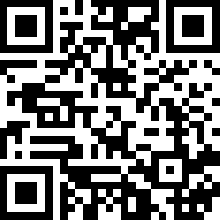 Ergänze deine Mindmap um den Zweig „Musik“ und notiere Wesentliches: Ziel, Neues in der Musik, Komponisten / Stücke. 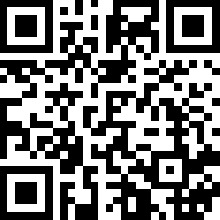 Höre dir abschließend zwei Musikbeispiele des Barock an:Johann Sebastian Bach: Air (YouTube „Nebelwarner”: https://kurzelinks.de/drv5)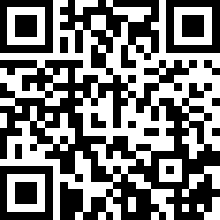 Vivaldi (YouTube: Halidonmusic, https://kurzelinks.de/4bju)Ziel der Musik:Neues in der Musik:Wichtiges Instrument in der Barockmusik, das in den Vordergrund gestellt wurde:Wichtige Stücke:Wichtige Komponisten: